Infos zur Fahrbücherei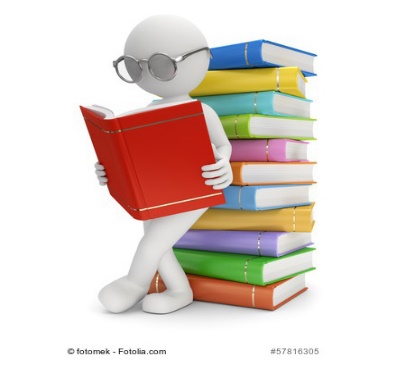 Seit dem 2. November 2020 gelten neue Corona-Maßnahmen bei der Benutzung der Fahrbücherei. Die Touren werden nach Plan gefahren, die Fahrbücherei darf allerdings nicht betreten werden.Abstand halten – Mund-/Nasen-Maske !!!Ab sofort schalten wir wieder in den Lieferdienst um, d. h. bitte Medien möglichst rechtzeitig vorbestellen, sei es telefonisch, per E-Mail oder über die Homepage. Wir bringen dann die vollgepackten Medientüten (auch Überraschungspakete) zu Ihren gewohnten Haltepunkten. 04841 – 2192info@fahrbuecherei5.dewww.fahrbuecherei5.de